WRJ Mission Statement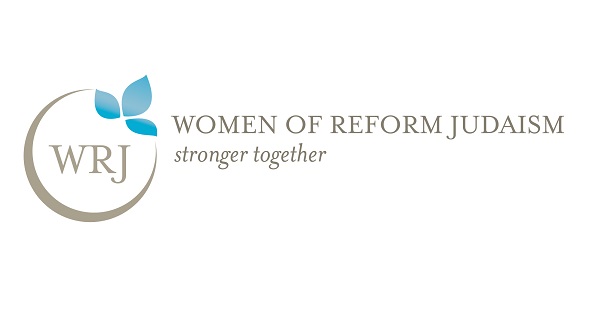 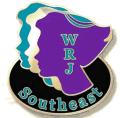 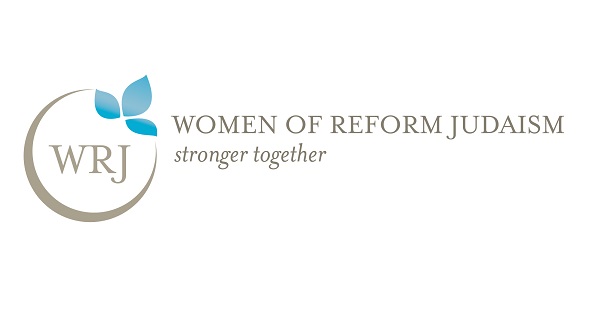 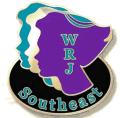 Women of Reform Judaism (WRJ) strengthens the voice of women worldwide and empowers them to create caring communities, nurture congregations, cultivate personal and spiritual growth, and advocate for and promote progressive Jewish values.District Corresponding SecretaryLeaders become great, not because of their power, but because of their ability to empower othersObjectives:Create and maintain a database and mailing list of District membership  Ensure timely distribution of District communications Create and maintain all communications for District utilizing communication software Work directly with District President and other Board members, including Recording SecretaryExpectations/Responsibilities:Attend all District meetings, Conventions & eventsDistribute submitted reports and files before, during and after District Board meetings, Conventions, and Interim meetings in a timely fashion Maintain an accurate District email database including sisterhood presidents, current District Board members, Chairs, Committee members, and past District Presidents and Board membersWhen emails bounce back, ask Directory Chair to obtain an accurate emailDisseminate correspondence when asked by District President, 1st VP, Newsletter Chair, or other Board members (with District President approval) in a timely fashion Would it be better if all the correspondence came directly from the President…then the CS doesn’t need to worry if its been approved by her (The President)  Assist in determining dissemination schedule for information & flyers of upcoming events Communicate with District President on a regular basis Update District letterhead when new administration takes office Maintain record of correspondences to pass on to new administration at the end of termAttend WRJ Conferences and events when possibleBe active in your local sisterhoodServe as a role modelQualifications:Knowledge of and adherence to WRJ's Constitution, mission statement and initiatives Knowledge of District Constitution, By-laws and Treasurer’s GuideUnderstand duties and responsibilities of position & be able to devote time required to fulfill them Have vision, interpersonal communication skills, critical thinking ability and patience, be strategic, authentic, self-aware, open-minded, creative, flexible, responsible, dependable, tenacious, and always strive to continuously improve oneself, the women you work with and the organization